Frenchtown Presbyterian Church, .     908-996-2227    Website: www.frenchtownpres.orgPastor Cell - 609-303-0500Worship 9:30AM Clerk of SessionKathy Skerbetz – 908-720-6533Session (Elders)Maureen Breiner 	                 Bill Penyak Bethman Bjellquist 	                 Paul PfistererJennifer Campbell 	                 Tonya ReeseGayla Gerhardt 	                 Carl StokesJohn Fiebig	                 Kathy SkerbetzBoard of DeaconsCarole Barrett 	                Barbara KerekesSharon Beck	                 SellittoDebbie Godown                                               Eileen WarkalaKen Gerhardt 	                Amy Verecha PastorRev. Dr. Merideth Mueller-Boltonpastormerideth@gmail.comChurch Secretary  Lea Raymond                               office@frenchtownpres.orgFinancial Manager  Mary Ann Hampton   finance@frenchtownpres.orgMusic Director  Hugh Sunghughsung@gmail.com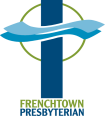 August 27, 2023  Welcome to all who worship with us this morning!Prelude Welcome & Announcements                              God Gathers Us in Love Call to Worship (from Psalm 8)	 Leader: Come, all you people, come and worship.
People:   God has made a covenant with usLeader: Come, all creatures of the earth, come and worship.
People: God has made a covenant with all creatures.
Leader:  Remember the covenant and be thankfulPeople: God remembers the covenant and God will save us.Leader: Come, let us worship God!*Hymn #738                         “O Master, Let Me Walk with Thee”Prayer of AdorationCall to ConfessionPrayer of Confession     God of the rainbow, you made a covenant with all creatures, promising life and hope. God of pathways, you show us how we should walk. Yet we forget our connection with one another and think that we are the center of the universe. We wander from your paths of truth into paths of deceit and pride. Forgive us and lead us back into the arms of your love. Amen.Assurance of Pardon*Passing of the PeaceGloria Patri#582 “Glory to God, Whose goodness shines on Me”Time for Children God Speaks to Us Through God’s WordFirst Scripture Reading                                                     Psalm 93                                                   	Refrain: #48   “Rain Down”               Rain down; rain down;	Rain down your love on your people. 	Rain down; rain down;	Rain down your love, God of life                                                 Scripture Lesson                                                       Genesis 9:8-17Sermon                                                           “Under the Rainbow”                               God Calls Us to Respond*Hymn #315                            “In the Midst of New Dimensions”    Invitation to the OfferingOffertoryDoxology #606 “Praise God from Whom All Blessings Flow”                                   Prayer of Dedication*Affirmation of Faith (from Colossians) (unison)Jesus Christ is the image of the invisible God, the firstborn of all creation; in him all things in heaven and on earth were created, things visible and invisible.  All things have been created through him and for him.  He himself is before all things, and in him all things hold together.  He is head of the body, the church; he is the beginning, the firstborn of the dead, so that he might come to have first place in everything.  For in him all the fullness of God was pleased to dwell, and through him God was pleased to reconcile all things, whether on earth or in heaven, by making peace through the blood of his cross. Amen. Prayers of the People and the Lord’s Prayer God Sends Us Out to Reflect God’s Love*Hymn #250                                   “In the Bulb There is a Flower”Charge and Blessing Postlude    *****************************MISSION STATEMENTWe are a body of believers in Jesus Christ the Lord that strives to be a living reflection of God’s love. We come together to confirm our individual faith while spreading the message of hope and love by serving those in need through mission and outreach.NEWS AND EVENTSEVENTS DURING THE WEEK – August 28-Sept. 3MondayTuesday   AA Meeting 6:30am   Card Games, 1-4pm in Fellowship Hall   AA Meeting, 8pmWednesday   AA Meeting 7:30pmThursday   AA Meeting 6:30amFriday    Alanon Meeting 12-1pmSaturday    Saturday Women's AA Group Meeting 9am    AA Meeting 7pm Next Sunday     Food Pantry Sunday        Worship at the Park and Picnic, 10amChicken Dinner FundraiserSave the date!  September 9th, we will be having a Chicken Dinner Fundraiser.  More info coming.September 3rd- Outdoor WorshipSave the date!  Outdoor community worship, Sunday September 3rd at 10am with picnic to follow at the Alexandria Park.  Join us along with a few other local churches for fellowship, fun and good food.  Please bring a dish to share, salad, side or dessert.Coming soon…the NEW DIRECTORY!
There have been members of the Membership Committee, in Fellowship Hall taking pictures on Sunday morning.  Come get your picture taken and check and update your contact information. With the updated pictures and information, we’ll compile a new directory, for anyone who wants to be part of our church community, that will be available online, through a secure portal on our website. It will be available to members and friends who have a passcode.
We will be in Fellowship Hall for the next month or two but don't wait!    NEW!  from the Mission and Outreach Committee:Introducing the Creation Care TeamThis summer, we’ve been talking about the stories of God’s creation and our responsibility to be good stewards from the book of Genesis.  Is caring for God’s creation one of your passions? You are invited to be part of the new Creation Care Team! We’ll talk about what it might look like for Frenchtown Presbyterian Church to take better care of creation, and then we’ll put a plan in motion.Please let Jenn Campbell, Sue Fitchett, or Pastor Merideth know if you’re interested.  You can also send an email to Lea office@frenchtownpres.org.  Once we know who’s interested, we’ll set a time to get together and talk. Let’s see what God might be up to in our midst!